3D Printer Hourly charge: $1.00PLA, PETG, or ABS Filament---$0.10 per gramResin - $0.20 per mlVaquform (1mm or thinner) - $2.50 per sheetAdditional materials, including Cricut materials - vary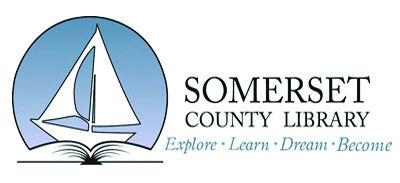 MakerspaceOrder FormName:______________________________________________Phone #:________-__________-___________Email:___________________                              Staff USEStaff USEquanityDESCRIPTIONunit priceLine TotalESTIMATED Total